Propozycje wycieczek szkolnych 2023/2024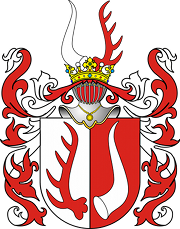 Tomasz SobieszczańskiPrzedstawiamy propozycję wycieczek szkolnych na rok szkolny 2023/2024. Poniżej znajdą Państwo naszą ofertę wyjazdów do miast, włącznie z ich najważniejszymi atrakcjami, które zostały wybrane pod względem wartości edukacyjnej dla uczniów w każdym wieku. Wszystkie przedstawione atrakcje są przystosowane do przyjmowania grup oraz stanowią ciekawe uzupełnienie wiedzy uczniów z różnych dziedzin. Jak zaplanować wycieczkę?Nasze propozycje można dobierać w dowolny sposób, by stworzyć plan wycieczki, która będzie najbardziej odpowiednia do wieku uczniów, wielkości grupy oraz ogólnych założeń i preferencji. Realizujemy zarówno wycieczki jedno-, jak i kilkudniowe. Czym się zajmujemy?Zapewniamy transport autokarowy do każdego miejsca ujętego w naszej ofercie. Dysponujemy wygodnymi i bezpiecznymi autobusami posiadającymi pasy bezpieczeństwa, dostosowanymi do przewozu osobowego zarówno na krótkich, jak i długich trasach. W naszej flocie posiadamy autobusy niskopodłogowe z przystosowanymi miejscami dla niepełnosprawnych.  Pojazdy posiadają od 8 do 60 miejsc siedzących i dobieramy je w zależności od wymagań i potrzeb klienta. Zapewniamy komfortowy dojazd do wybranej miejscowości i do znajdujących się na jej terenie atrakcji, a także powrót pod szkołę. BydgoszczMuzeum Mydła i Historii BruduWyjątkowe muzeum, w którym można zobaczyć, jak radzono sobie w kwestiach higieny na przestrzeni wieków. Znajdują się tam średniowieczne łaźnie, a także organizowane są warsztaty, na których można zaprojektować i wykonać własne mydło. ul. Długa 13-17, Bydgoszcz / tel. (52) 515 70 15Karmelowa krainaW swojej ofercie karmelowa kraina prowadzi warsztaty z wyrabiania własnych lizaków lub warsztaty czekoladowe. Dzieci poznają techniki tworzenia lizaków czy cukierków lub historię o rodzajach czekolady oraz sposobach temperowania jej. ul. Długa 31, Bydgoszcz / tel. 52 344 43 12 lub rezerwacje.warsztaty@karmelowakraina.plWioska indiańskaWycieczka do wioski indiańskiej ma charakter zarówno rozrywkowy jak i edukacyjny. Można tutaj spędzić miło czas zwiedzając oryginalne namioty tipi, w jakich dawniej mieszkało wiele plemion z terenów Wielkich Równin, posłuchać ciekawych opowieści o tym jak żyli, czym się zajmowali, co jedli. Na odwiedzających wioskę czekają rozmaite gry i zabawy indiańskie jak strzelanie z łuku, wyścigi na indiańskich nartach czy polowanie na fretki. Każdy uczestnik zostanie pomalowany w indiańskie barwy oraz sprawdzi swoje umiejętności na torze przeszkód. ul. Biwakowa 8, Bydgoszcz / tel. 662 794 455Centrum Edukacji Ekologicznej Dla dzieci przedszkolnych i szkolnych opracowaliśmy scenariusze spotkań zgodnie z podstawą programową. Przygotowaliśmy kilkanaście nowych propozycji, poruszające najistotniejsze problemy klimatyczne oraz ochrony środowiska. ul. Gdańska 173 – 175, Bydgoszcz / tel. 534 637 761Tramwaj wodnyLinie tramwaju wodnego, Słoneczna i Staromiejska, Obsługiwane są statkami o napędzie elektrycznym, Słonecznik I i Słonecznik II. Każdy z nich zabiera na pokład do 28 pasażerów.tel. +48 723 304 955 /  info@visitbydgoszczpl   Muzeum WodociągówWyjątkowe muzeum, na którego terenie znajdują się stare urządzenia, zdjęcia, dokumenty oraz makiety, związane z historią wodociągów. ul. Gdańska 242, Bydgoszcz / tel. 52 586 05 52 lub 52 373 27 23Wieża ciśnieńTo miejsce, w którym organizowane są lekcje ekologii. W muzeum eksponowane są drewniane rury wodociągowe, żetony na wodę, elementy wyposażenia dawnych łazienek i toalet, archiwalne zdjęcia i dokumenty. Na szczycie 45-metrowej wieży znajduje się taras widokowy obejmujący piękną panoramę Bydgoszczy. ul. Filarecka 2, Bydgoszcz / tel. 52 373 27 23muzeum@mwik.bydgoszcz.plPapugarniaWyjątkowo przyjazne miejsce dla dzieci, które mogą poznawać i oswajać się ze zwierzętami. W specjalnie przygotowanym środowisku zobaczymy wiele egzotycznych ptaków poruszających się swobodnie po obiekcie, rzadkie gatunki papug, które można głaskać i karmić. Te zwierzęta są bardzo towarzyskie, dlatego okoliczności sprzyjają do zdobywania ciekawych doświadczeń. ul. Grunwaldzka 257, Bydgoszcz / tel. 570 826 802Centrum wspinaczkowe SpiderNowoczesne formy aktywnego spędzania czasu pod okiem doświadczonych instruktorów to możliwości dostosowane zarówno dla dzieci ja i dorosłych. Ze wspinaczki czerpanych jest wiele korzyści, ponieważ kształtuje ona cechy motoryczne, uczy odpowiedzialności oraz współpracy w grupie, a także przezwyciężania własnych słabości. ul. Świecka 8, Bydgoszcz / tel. 570 386 906Sala edukacyjna „Ognik” w Straży PożarnejAkcja skierowana jest do dzieci i młodzieży szkolnej, której celem jest przypominanie o zasadach bezpieczeństwa pożarowego w mieszkaniach. W sali edukacyjnej OGNIK dzieci będą mogły zobaczyć jak rozprzestrzenia się dym w warunkach pożaru, jak działają czujki dymu, czy jak skutecznie wezwać służby ratownicze czy udzielić pierwszej pomocy oraz będą mogły przymierzyć ubrania strażackie a także wsiąść do samochodu pożarniczego. Dla dzieci przygotowane zostały także zadania, takie jak rozwijanie węża strażackiego czy wejście po strażackiej drabinie. Zajęcia w ognikach są prowadzone przez strażaków instruktorów.ul. Dąbrowskiego 4, Bydgoszcz / tel. 47 751 23 10Spichrze nad BrdąMagazyny zbożowe z XVIII wieku, będące symbolem miasta. Stanowią siedzibę Muzeum Okręgowego im. Leona Wyczółkowskiego w Bydgoszczy.ul. Grodzka 7, 9,11 / tel. 885 905 284Spacer po centrum: Stary Rynek + Wyspa Młyńska + Młyny Rothera + ul. DługaHistoria Starego Rynku w Bydgoszczy sięga roku 1346. Wartości historycznej dodał mu fakt znacznego zniszczenia podczas II wojny światowej. Dziś, częściowo odbudowany, stanowi ciekawe miejsce na lekcję historii. Wyspa Młyńska to niezwykłe miejsce rekreacji, na którym znajduje się Międzywodzie, plac zabaw oraz wiele ciekawych atrakcji. Warto zobaczyć także Młyny Rothera, czyli potężne budynki dawnych młynów, których historia zaczęła się w XIX wieku. Na ulicy Długiej znajduje się zabytkowy tramwaj z 1898 roku, stanowiący ciekawą atrakcję turystyczną. tel. (52) 515 70 15ExploseumTajna pohitlerowska fabryka uzbrojenia, która zachowała się w bardzo dobrym stanie. Obecnie znajduje się w niej wiele ciekawych eksponatów, stanowiących ważną lekcję historii. 85-980 Bydgoszcz / tel. 52 58 59 741 lub exploseum@muzeum.bydgoszcz.plZachęcamy także do rezerwacji autokarów na przejazdy do kin:- Teatr Kameralny, ul. Grodzka 14/16, tel. 52 525 34 00- Kinoteatr ADRIA, ul. Toruńska 30, tel. 52 371 27 39- Kino Helios, ul. Fordońska 141 (Galeria Pomorska), tel. 52 581 00 63- Cinema City, ul. Jagiellońska 39/47 (Focus Mall), tel. 52 554 37 77- Multikino, ul. Marszałka Focha 48, tel. 52 568 43 24 lub 502 555 973- Filharmonia Pomorska, ul. Andrzeja Szwalbego 6, tel. 52 321 02 34Dla najmłodszych również przejazdy do parków rozrywki:- Family Park, ul. Fordońska 246,  tel. 500 474 107- Centrum Zabaw i Edukacji “Złoty Smoczek “, ul. Jagiellońska 1,tel. 518 566 622- Centrum Zabaw i Trampolin Park17, ul. Jana Karola Chodkiewicza 17,tel. 570 171 777- Jumpin place, ul. Zygmunta Augusta 2, tel. 514 402 377 lub jumpinplace@wp.plKozielecEdukacyjna zagroda wiejskaJedno z częściej odwiedzanych przez szkoły i przedszkola miejsce w regionie. Powodem są zajęcia edukacyjne dla dzieci, przedstawiane najmłodszym w przystępny i ciekawy sposób. Agroturystyka posiada takie atrakcje, jak oswojone zwierzęta zagrodowe, przyciągające uwagę wszystkich dzieci, izba kujawska, gdzie uczestnicy mogą poznać historię Kujaw oraz drewniane chaty, w których odbywają się ciekawe zajęcia dla dzieci. Organizatorzy przygotowują różne plany zabawy połączonej z nauką, związane z danym sezonem. Szczególnie w okresie Wielkanocnym grupy mogą liczyć na ciekawe atrakcje – wykonywanie palemek czy szukanie pisanek. Kozielec 22, Dobrcz / tel. 52 364 92 16 lub turystykawiejska@wp.plZła wieś gm. DobrczKraina dolnej wisłyW miejscowości Zła Wieś znajduje się cudowna kraina stworzona dla dzieci i nie tylko. W tym agroturystycznym gospodarstwie o powierzchni 8 ha znajdują się alpaki, lamy suri, osły - w tym największy osioł na świecie Poitou oraz najmniejszy mikro osiołek, kozy anglonubijskie, kozy miniaturowe, owce barbados, owce walliserskie, owce rackie śruborogie, daniele, kuc szetlandzki i pawie.Dobrcz / tel. 781 024 440 lub krainadolnejwisly@gmail.comParowa FalęckaWiejskie Gospodarstwo Edukacyjne „BABALUDA”BabaLuda to miejsce, w którym dzieci mogą obejrzeć typowo polskie rasy zwierząt hodowlanych. Poprzez świat nie tylko starych eksponatów, ale i zwierząt mogą cofnąć sie wiele lat wstecz i zobaczyć, jakie zwierzęta hodowali nasi prapradziadowie. Obejrzą tu najstarsze rasy kur polskich, rodem ze średniowiecza. Zobaczą, jak wyglądają kaczki staropolskie, owce pomorskie, merynosy barwne oraz skudde i kozy barwne uszlachetnione. Pobyt w BabaLudzie to nie tylko ciekawa lekcja historii i przyrody, ale i świetna zabawa oraz harce po wielkiej łące.Parowa Falęcka, 87 – 140 Chełmża / tel. 501 284 564Bożejewiczki k/ŻninaSilverado City – miasteczko kowbojskieWyjątkowe miasteczko kowbojskie, w którym można poczuć się jak na Dzikim Zachodzie. Organizowanych jest wiele atrakcji dla dzieci, w tym:- ciekawy program artystyczny,- łapanie na lasso,- płukanie złota,- nauka tańca country,- rzut podkową, - poszukiwanie złota po miasteczku,- rzut ringo,- dojenie krowy.Bożejewiczki k/Żnina, 88-400 Żnin / tel. 570 790 509Jania GóraWioska chlebowaDzieci podczas wizyty w wiosce zapoznają się z historią powstawania chleba oraz usłyszą ciekawostki o pieczeniu chleba. Ponad to dzieci będą uczestniczyć w zabawach i grach rozwojowych na świeżym powietrzu. Jania Góra 36, Świekatowo / tel. 501 344 393Bielawy /k NakłaRanczo u AmadeuszaProgram pobytu u Amadeusza w indiańskiej wiosce dostosowany jest do potrzeb zarówno dzieci, młodzieży, jak i osób dorosłych. Ranczo w swoje progi zaprasza wszystkich którzy chcą  poznać zwyczaje Indian. Na terenie gospodarstwa znajduje się mini zoo a w nim m.in. kózki miniaturki, nutrie amerykańskie, króliczki miniaturki, konie, bociany oraz różnego rodzaju ptaki: gołębie ozdobne kingi, gile, loczki i inne oraz kury ozdobne, kury andaluzyjskie, pawłowskie, kochiny miniaturowe, czubatka polska brodata oraz Ayam Cemani jedyne całkiem czarne kury. Na ranczu można również zobaczyć zwierzęta egzotyczne m.in. ogromne syczące karaluchy z Madagaskaru, jeżyka afrykańskiego, agamę brodatą różnego rodzaju straszyki oraz ogromne ślimaki afrykańskie.Bielawy 24, 89-100 Nakło nad Notecią / tel. 698 671 112 lub (52) 385 51 45Godawy /k Gąsawy    AgrodeoZlokalizowane w atrakcyjnej okolicy pomiędzy jeziorami i lasami regionu Pałuckiego. Nieopodal znajduje się Biskupin i Wenecja. Piękne tereny zapewniają ciekawe wycieczki konno, rowerowe, kajakowe lub piesze. Świetną zabawę oraz pełno atrakcji dla najmłodszych jak i starszych dzieci. Godawy 32, Gąsawa / tel. 697 956 088 lub 603 205 898Chomiąża SzlacheckaGród PiastaJest to idealnie nadaje się do goszczenia grup dzieci i młodzieży w ramach kolonii, zielonych szkół, wycieczek, kursów dydaktycznych, obozów sportowych i nie tylko. Ilość i charakter bazy noclegowej położonej w lesie nad malowniczym jeziorem, molo plażowe, boiska do siatkówki i koszykówki, plac zabaw, mini zoo, kącik gier to tylko niektóre z atrakcji, które czekają na dzieci i młodzież w naszym środek.Chomiąża Szlachecka, 88-410 Gąsawa / tel. 52 302 54 65PiłaWioska górniczaPolecamy zajęcia edukacyjne dla przedszkoli i klas 1-3 szkoły podstawowej we wsi tematycznej „Górnicza Wioska”. Przygotowane scenariusze zajęć pozwolą nauczycielom i uczniom poznać historię podziemnego górnictwa węgla brunatnego oraz przyrodę Borów Tucholskich w ciekawy i atrakcyjny sposób.ul. Świerkowa 11, Piła – Młyn / tel. 664 778 810KoronowoWioska ginących zawodówUczestnicy zapoznają się z historią tradycji dawnych rzemiosł i tradycji obrzędowych. Zwiedzają obiekt. Biorą udział m.in. w warsztatach rzemieślniczych, warsztatach garncarskich oraz warsztaty igłą malowane. Lipkusz 8, Koronowo / tel. 608 01 25 41Solec KujawskiJuraparkAtrakcja dla dzieci w każdym wieku. Znajdziemy tutaj wiele gatunków dinozaurów. Po trasie oprowadzi nas przewodnik, abyśmy mogli poznać każdego z dinozaurów. Ozdobą JuraParku są: Muzeum Ziemi im. Karola Sabatha z imponującą kolekcją skamieniałości, a także ok. 150 modeli prehistorycznych zwierząt. Zwiedzający mają możliwość odbycia wędrówki przez erę mezozoiczną, czyli erę dinozaurów.ul. Sportowa 1, 86-050 Solec kujawski / tel. 52 387 32 35 lub rezerwacja.solec@jurapark.plKruszynStacja Alpaki – AlpakoterapiaZajęcia skierowane do grup przedszkolnych, szkolnych mające charakter cykliczny. Połączenie obecności zwierząt z edukacją przyrodniczą i plastyczną ma na celu rozwój sfery emocjonalno-społecznej, poznawczej i intelektualnej dzieci. Alpaki motywują do nauki, gdyż poprzez swoją łagodną i ciekawską naturę stwarzają przyjazne warunki do zdobywania wiedzy.ul. Łąkowa 26, Kruszyniec / tel. 725 366 622 lub info@stacja-alpaki.plMochleGospodarstwo Agroturystyczne – Stadnina Koni „POLA”W gospodarstwie przeprowadzane są warsztaty edukacyjno-przyrodnicze dla szkół, na których dzieci mogą poznać tajniki hodowli zwierząt gospodarskich i nie tylko. Mochle 3 / tel. 606 727 403JagodowoJagodowa stajenkaJest to miejsce, w którym prowadzone są zajęcia hipoterapii oraz psychopedagogicznej jazd konnej dla najmłodszych. Jesteśmy otwarci na wszelkie metody współpracy, poznajemy coraz nowsze metody pracy z dziećmi, ciągle się szkolimy by jak najwięcej wiedzy wykorzystać w codziennej pracy. Stawiamy na najwyższą jakość i bezpieczeństwo naszych podopiecznych. Stajnia prowadzona jest z pasją i życzliwością do zwierząt.ul. Letnia 14b, Jagodowo k. Osielska / tel. 696 393 358ToruńPlanetarium im. W. DziewulskiegoJeden z najnowocześniejszych obiektów tego typu w Polsce, pozwalający na poznanie podstaw astronomii. Organizowane są w nim ciekawe zajęcia, łączące zabawę z nauką. ul. Franciszkańska 15 / tel. (56) 622 60 66Centrum Nowoczesności Młyn WiedzyPierwsze centrum nauki w regionie, którego głównym zadaniem jest popularyzacja wiedzy naukowej oraz technicznej. ul. Władysława Łokietka 5 / tel. (56) 690 49 90 lub 667 899 069Muzeum PiernikaPierwsze muzeum tego typu w Europie, w którym odbywa się produkcja pierników według starych receptur. Odwiedzający mogą uczestniczyć w tym procesie, przygotowując własne pierniki w tradycyjnych formach. ul. Rabiańska 9 / tel. (56) 663 66 17Ratusz StaromiejskiBudynek Ratusza jest opisywany jako jeden z najznakomitszych przykładów średniowiecznej architektury mieszczańskiej w Europie. Mieści się w nim główny oddział Muzeum Okręgowego.ul. Rynek Staromiejski 1 / tel. (56) 621 02 92Krzywa Wieża15-metrowa baszta z XIII wieku o odchyleniu ponad 5o. Stanowi jeden z najbardziej charakterystycznych punktów Starego Miasta w Toruniu.ul. Pod Krzywą Wieżą 1Dom Legend ToruńskichInteraktywne muzeum, połączone z teatrem, w którym przewodnicy wcielają się w postacie z najciekawszych legend toruńskich. Pokazy są dostosowane do wieku widzów. Zamek Krzyżacki Ruiny pierwszego zamku krzyżackiego na ziemi chełmińskiej, pochodzącego z XIII wieku. Bulwar FiladelfijskiFort IVDoskonale zachowany fragment Twierdzy Toruń, wzniesiony pod koniec XIX wieku. Można w nim zwiedzać koszary, podziemne tunele oraz stanowiska obronne. ul. Chrobrego 86 / tel. (56) 655 82 36Muzeum Piśmiennictwa i Drukarstwa w GrębocinieMuzeum w zabytkowym budynku kościoła św. Barbary z XIII wieku, w którym znajdują się zbiory dotyczące papiernictwa, piśmiennictwa i drukarstwa. Prowadzone są w nim ciekawe, interaktywne warsztaty. ul. Szkolna 31, Grębocin / tel. 566 749 200Ogród zoologicznyNa terenie zoo znajdują się ssaki, gady, ptaki, mini folwark, pomniki przyrody oraz roślinność. ul. Bydgoska 7, Toruń / tel. 506 970 996Wioska ginących zabaw Miejsce, które przypomni dzieciom o zabawach na świeżym powietrzu w połączeniu z nauką. Na terenie agroturystyki znajduje się mini zoo, plac zabaw. Jedną z atrakcji jest karmienie zwierząt czy zwiedzanie zabytkowych powozów konnych. Na zakończenie wycieczki organizowanie ogniska.Gostkowo 112, Łysomice k/Torunia / tel. 602-394-949 lub 600-964-101Muzeum czekoladyMiejsce łączące rozrywkę, dobrą zabawę i edukację. W naszym muzeum, dowiecie się wielu ciekawych rzeczy o czekoladzie, jak powstaje, skąd biorą się surowce, poznacie troch sztuki użytkowej z dawnych czasów. Jak zmieniały się tabliczki czekolady przez lata, wizerunek, nazewnictwo, reklama – opakowania we wszystkich krajach świata. Aż po atrakcyjną zabawę podczas warsztatów. Warsztatownia przygotowała dwa podstawowe zajęcia z przygotowania własnej tabliczki czekolady z ulubionymi dodatkami.ul. Łazienna 30, Toruń / tel. 502 028 281PoznańZamek CesarskiNajmłodszy zamek w Europie, wybudowany w 1910 roku. Jego wnętrze jest otwarte dla zwiedzających. ul. Święty Marcin 80/82 / tel. (61) 646 52 88Teatr Polski Historyczny budynek Teatru Polskiego w Poznaniu pochodzi z XIX wieku. Do dziś odbywają się w nim spektakle, organizowane są także przechadzki dla grup, które mogą dowiedzieć się, jak działa teatr od zaplecza. ul. 27 Grudnia 8/10 / tel. 618 520 541 lub 618 525 628Muzeum Narodowe w PoznaniuSiedziba główna Muzeum Narodowego, w której znajduje się jedna z największych kolekcji malarstwa w Polsce. Aleje Marcinkowskiego 9 / tel. (61) 85 68 000Bazylika Archikatedralna Św. Apostołów Piotra i PawłaJeden z najstarszych polskich kościołów i najstarsza polska katedra, miejsce pochówku pierwszych władców Polski. ul. Ostrów Tumski 17 / tel. (61) 852 96 42Rogalowe Muzeum PoznaniaW muzeum odbywają się pokazy produkcji tradycyjnych rogali świętomarcińskich.ul. Stary Rynek 41/2 / tel. 690 077 800Park Wilsona + PalmiarniaPark Wilsona składa się z dwóch części, naśladujących ogrody angielskie oraz francuskie. Na jego krańcu znajduje się Palmiarnia Poznańska, funkcjonująca od 1910 roku. Znajduje się w niej ok. 17 tys. roślin z całego świata.ul. Matejki 18 / tel. (61) 8658907Termy maltańskieNajwiększy i najlepszy wodny kompleks rekreacyjno-sportowy w Polsce wykorzystujący naturalne wody geotermalne. Położony w malowniczym miejscu nad brzegiem jeziora Maltańskiego, w samym centrum Poznania, który oferuje wspaniałą rozrywkę i relaks dla każdego.ul. Termalna 1, Poznań / tel. (+48) 459 595 590Muzeum czekoladyMiejsce łączące rozrywkę, dobrą zabawę i edukację. W naszym muzeum, dowiecie się wielu ciekawych rzeczy o czekoladzie, jak powstaje, skąd biorą się surowce, poznacie troch sztuki użytkowej z dawnych czasów. Jak zmieniały się tabliczki czekolady przez lata, wizerunek, nazewnictwo, reklama – opakowania we wszystkich krajach świata. Aż po atrakcyjną zabawę podczas warsztatów. Warsztatownia przygotowała dwa podstawowe zajęcia z przygotowania własnej tabliczki czekolady z ulubionymi dodatkami.ul. Wrocławska 12, Poznań / tel. 502 454 177TrójmiastoGdańskMiejski Ogród Zoologiczny WybrzeżaNajwiększe pod względem powierzchni ZOO w Polsce, w którym znajduje się aż 190 gatunków zwierząt z całego świata. ul. Karweńska 3 / tel. (58) 552 00 42Centrum Edukacji Archeologicznej „Błękitny Lew”Oddział Muzeum Archeologicznego, w którym organizowane są ciekawe zajęcia dla dzieci związane z archeologią, stanowiące cenną lekcję historii. ul. Chmielna 53 / tel. (58) 320 31 88Ośrodek Kultury MorskiejJedno z najnowocześniejszych muzeów w kraju, posiadające interaktywne wystawy i ciekawe eksponaty związane z tematyką morską, przyciągające uwagę również najmłodszych odwiedzających. ul. Tokarska 21-25 / tel. (58) 329 87 33 Fort GrodziskoZespół dawnych fortyfikacji miejskich, wśród których znajduje się wiele ciekawych, związanych z miejscem wystaw.ul. Gradowa 6 / tel. (58) 742 33 52Żuraw i Skład KolonialnyHistoria drewnianego żurawia portowego sięga XIV w. Dziś znajduje się w nim muzeum z licznymi, ciekawymi wystawami, dotyczącymi życia portu gdańskiego. ul. Szeroka 67/68 / tel. (58) 301 69 38Statek-muzeum „Sołdek”Pierwszy statek pełnomorski, oddany do eksploatacji przez polską stocznię – Stocznię Gdańską. Można zwiedzać jego wnętrza, w których organizowane są ciekawe wystawy dotyczące historii statku. ul. Ołowianka 9 / tel. (58) 301 86 11 wew. 327Muzeum Poczty PolskiejW muzeum można poznać historię polskich pocztowców oraz przebieg ataku na Pocztę Polską w Wolnym Mieście Gdańsku.ul. Obrońców Poczty Polskiej ½ / tel. 789 449 667Muzeum Zegarów WieżowychJedyne w Polsce muzeum tego typu, które gromadzi i konserwuje mechanizmy zegarowe, powstałe w okresie od XV do XX wieku. ul. Wielkie Młyny 10 / tel. (58) 305 64 92Muzeum BursztynuMuzeum, w którym można poznać historię bursztynu, obejrzeć unikatowe bryły oraz uzyskane z bursztynu wyroby. ul. Targ Węglowy 26 / tel. 58 573 31 28GdyniaAkwarium GdyńskieMuzeum, w którym znajdują się wystawy dotyczące oceanografii i hydrobiologii, a także akwaria z florą i fauną morską i słodkowodną z całego świata. Al. Jana Pawła II 1 / tel. 587 32 66 20.Statek-muzeum „Dar Pomorza”Trzymasztowy żaglowiec z 1909 roku, stanowiący oddział Centralnego Muzeum Morskiego. Al. Jana Pawła II / tel. (58) 620 23 71Okręt-muzeum ORP „Błyskawica”Najsłynniejszy polski statek z czasów II wojny światowej, którego wnętrze można zwiedzać z przewodnikiem. Znajduje się tam m.in. dzwon z 1977 r., przekrój torpedy, modele okrętów z różnych epok. Al. Jana Pawła II / tel. (58) 620 13 81 wew. 22Centrum Nauki ExperymentInteraktywna wystawa, która naucza przez zabawę. Znajduje się tam aż 120 stanowisk, przeznaczonych dla osób w każdym wieku.Al. Zwycięstwa 96/98 / tel. 585 004 994Muzeum Marynarki WojennejW obiekcie znajdują się wystawy dotyczące historii morskiego oręża oraz dziejów Polski morskiej. Wśród eksponatów znajdują się samoloty i śmigłowce lotnictwa Marynarki Wojennej. ul. Zawiszy Czarnego 1B / tel. (58) 620 13 81SopotAquapark SopotWyjątkowe miejsce zabawy, w którym znajdują się baseny rekreacyjne, zjeżdżalnie, whirpoole oraz wiele innych atrakcji, przystosowanych także dla najmłodszych. ul. Zamkowa Góra 3-5 / tel. (58) 555 85 23Skansen Archeologiczny GrodziskoSkansen, w którym znajdują się historyczne zabudowania grodu: chaty, bramy i palisady.ul. Jana Jerzego Haffnera 63 / tel. (58) 340 66 00Latarnia MorskaLatarnia z 1903 r., z której szczytu rozpościera się widok na panoramę Sopotu oraz Zatokę Gdańską.ul. Plac Zdrojowy 3 / tel. 504 090 710Molo im. Jana Pawła IICzęść spacerowa to aż 450 m w głąb Zatoki Gdańskiej, gdzie stężenie jodu jest dwukrotnie wyższe, niż na lądzie. ul. Plac Zdrojowy 2 / tel. 609 110 989KórnikZamek w Kórniku z arboretumZabytkowa rezydencja historycznych rodów, w której obecnie mieści się siedziba muzeum. Otacza je największe i najstarsze arboretum o powierzchni 40 ha, pochodzące z XIX w. Znajduje się w nim 3300 gatunków i odmian drzew i krzewów.ul. Zamkowa 5 / tel. 531 990 142RogalinPałac RaczyńskichBarokowo-klasycystyczny pałac z wozownią z XVIII wieku, obok którego znajdują się dęby rogalińskie – największe w Europie skupisko pomnikowych dębów. ul. Arciszewskiego 2 / tel. (61) 813 88 00KruszwicaMysia WieżaWraz z resztkami murów jest pozostałością zamku obronnego z XIV wieku. Wiążą się z nią najciekawsze polskie legendy.ul. Podzamcze 1 / tel. (52) 351 53 03Rejs statkiem Rusałka po jeziorze GopłoOrganizowany przez PTTK Kruszwica rejs, stanowiący niezwykłą atrakcję dla zwiedzających miasto grup.tel. (52) 3515303Kolegiata p.w. Ap. św. Piotra i PawłaJeden z najlepiej zachowanych zabytków architektury romańskiej w Europie.ul. Kolegiacka 26 / tel. (52) 351 60 40Kościół św. TeresyPóźnoklasycystyczny budynek z 1922 r.ul. Rynek 7 / tel. (52) 351 53 81 lub (52) 351 55 97InowrocławTężnie i Park solankowy Naturalne inhalatorium nasycające powietrze jodem i minerałami wzmacnia odporność u zwiedzających. Urzekające niezwykłymi aromatami Ogrody Zapachowe mają działanie uspokajające, antydepresyjne i odprężające. Na terenie uzdrowiska znajduje sie również pijalnia wód i palmiarnia. Ponadto w obiekcie jest także ciekawie zaaranżowana Chata Kujawska, którą warto zobaczyć.al. Sienkiewicza 50, Inowrocław / tel. 52 35 63 251 lub  52 35 63 287Leszcze/ k Złotników kujawskichLovenda kujawskaNajwiększa plantacja lawendy na Kujawach i jedna z większych w Polsce - ok. 1 ha lawendowego pola. Lovenda Kujawska to gospodarstwo agroturystyczne zajmujące się uprawą lawendy i jej przetwarzaniem wyjątkowe i zaciszne miejsce wśród pól, łąk i jezior w samym sercu Kujaw. Na plantacji prowadzone są warsztaty rękodzielnicze, kosmetyczne i kulinarne z lawendą w roli głównej pokazy destylacji olejku lawendowego, prelekcje na temat uprawy i wykorzystania lawendy, zwiedzanie plantacji i prezentację różnych odmian lawendy.Leszcze 32, 88-180 Złotniki kujawskie / tel. 507-097-499 lub lovenda.kujawska@gmail.comWdzydze KiszewskieMuzeum Kaszubski Park Etnograficzny im. Teodory i Izydora GulgowskichNajstarszy polski skansen, w którym można zobaczyć, jak wyglądały wsie kaszubskie i kociewskie. Znajduje się tam zabytkowy kościół, wiatrak i kuźnia, odbywają się także pokazy garncarstwa i tradycyjnego wypieku chleba. Wdzydze Kiszewskie, 83-406 Wąglikowice / tel. (58) 686 11 30Wieża widokowa Wieża posiada 35,6 m wysokości i trzy tarasy widokowe, umieszczone kolejno na 10, 20 oraz 30 m. Rozciąga się z nich widok na cztery jeziora: Gołuń, Radolne, Jelenie oraz Wdzydze. Wieża jest połączona z wiatą edukacyjną. Wdzydze Kiszewskie, 83-406 Wąglikowice / tel. (58) 686 12 15 lub 669 331 114Stanica Wodna PTTK3 ha ogrodzonego terenu, ulokowanego we Wdzydzkim Parku Krajobrazowym. Organizowane są tam liczne atrakcje dla szkół, w tym zielone szkoły, biwaki czy wycieczki.ul. Stolema 1, Wdzydze, 83-406 Wąglikowice / tel. (58) 686 12 15 lub 669 331 114Muzeum KolejnictwaW muzeum znajdują się liczne eksponaty związane z koleją żelazną. Można w nim zwiedzać parowozy, wagony i sale wystawowe. ul. Towarowa 7, Kościerzyna (15 km od Wdzydz) / tel. (58) 721 86 31SzymbarkCentrum Edukacji i Promocji RegionuWyjątkowe miejsce, w którym znajdują się repliki drewnianego budownictwa kaszubskiego i ekspozycje tradycyjnych sprzętów codziennego użytku, a także wiele ciekawych atrakcji dla odwiedzających, w tym:- Dom „Do Góry Nogami”,- Dom Sybiraka – oryginalna, przeniesiona z Syberii chata, licząca 240 lat, w której mieszkali polscy zesłańcy w XVIII wieku,- Bunkier TOW „Gryf Pomorski” z ekspozycją dotyczącą działaczy pomorskiego i kaszubskiego ruchu oporu podczas II wojny światowej,- Największy Koncertujący Fortepian Świata, wpisany do Księgi Rekordów Guinnessa. ul. Szymbarskich Zakładników 12 / tel. (58) 684 69 33OstromeckoZespół Pałacowo-ParkowyW jego skład wchodzi wyremontowany Pałac Barokowy, nowszy Pałac Klasycystyczny oraz park krajobrazowy, na który składają się ogrody włoski i angielski.ul. Bydgoska 9 / tel. (52) 364 64 41 lub 519 346 578GrudziądzFort Wielka Księża GóraKompleks składa się z ceglano-betonowych obiektów obronnych, wśród których na szczególną uwagę zasługuje schron z zachowanymi kopułami pancernymi baterii haubic oraz podziemnym przejściem do schronu piechoty dla 158 żołnierzy. Przejścia oraz kopuły dostosowane są do zwiedzania. Na ternie fortu zlokalizowane są stanowiska , które zostały wyposażone w repliki obrotnic dla broni maszynowej. Idealne miejsce do zwiedzania oraz edukacji o czasach wojny. Droga graniczna, Grudziądz / tel. 607 399 030Rudnik k/GrudziądzaMega ParkNajstarsze i największe miasteczko westernowe w Polsce, w którym odbywa się wiele niezwykle ciekawych zajęć i pokazów dla dzieci w różnym wieku. Do najbardziej interesujących atrakcji należą:- przejazd pociągiem Kansas City,- płukanie złota,- strzelnica,- western show,- dinozaury,- kraina bajek.ul. Południowa, Rudnik, 86-300 Grudziądz / tel. 667 697 687 lub 56 46 52 349PolednoPałac w PoledniePonad 145 gatunków zwierząt z otaczającym je światem roślin oraz fascynującymi krajobrazami zobaczysz na powierzchni ok. 1000 m2.
Nasi przewodnicy podczas spektaklu przyrodniczego zabiorą Cię za pomocą dźwięku i światła do obcych krain. Tam wszystko ożyje i spełni się odwieczne marzenie człowieka o podróży dookoła świata.Poledno 2, 86-122 Bukowiec / tel. +48 52 333 17 60 lub wystawa@poledno.plGnieznoKatedra gnieźnieńskaNa historycznym Wzgórzu Lecha w podziemiach gotyckiej katedry można obejrzeć oratorium, niezwykłe drzwi Gnieźnieńskie oraz relikwie Św. Wojciecha. W muzeum Archidiecezji Gnieźnieńskiej eksponowany jest ogromny skarbiec katedralny (trzeci co do wielkości i najstarszy w Polsce). Zabytek przypomina nam o wielu wydarzeniach w dziejach Kościoła i państwa polskiego.ul. Kolegiaty 2 / tel. 61 426 37 78Fabryka bombek „KADPOL”Na wycieczki do fabryki bombek  zapraszamy grupy szkolne, przedszkolne oraz grupy zorganizowane przez cały rok. Zapoznają się państwo z wszystkimi etapami powstawania naszych znakomitych szklanych bombek. W celu zapoznania się z ofertą fabryki bombek zapraszamy do zwiedzania naszej fabryki w grupach zorganizowanych.ul. Kostrzyńska 39, 62 – 200 Gniezno / tel. +48 515 600 811 SiennoCentrum Edukacji Przyrodniczej – CEP Park w SiennieW CEP mieści się zabytkowy park, mini skansen oraz gospodarstwo ekologiczne, gdzie odbywają się warsztaty dla przedszkoli oraz szkół podstawowych, związane ze zdrowiem, ekologią oraz tradycyjnymi gospodarstwami wiejskimi. ul. Parkowa 1 / tel. 602 242 014LednicaMuzeum pierwszych PiastówPozostałości jednego z najstarszych grodów Pierwszych Piastów i pałacu (palatium) z kaplicą, w której wedle jednej z naukowych teorii odbył się chrzest Mieszka I. W muzeum znajdują się interesujące przedmioty wydobyte z jeziora, które w czasach słowiańskich było uważane za święte. W okolicy można zobaczyć również wielkopolskie wiatraki oraz zwiedzić Skansen Wsi Wielkopolskiej. Dziekanowice 32 / tel. 61 427 50 10PobiedziskaSkansen miniatur szlaku piastowskiego Podstawową funkcją skansenu jest ukazanie struktury przestrzennej Szlaku Piastowskiego w jego dzisiejszym i częściowo historycznym kształcie oraz procesu rozwoju osadnictwa i kształtowania się państwowości polskiej. Park zawiera makiety około 35 obiektów historycznych i interesujących fragmentów zabudowy miast wielkopolskich.ul. Fabryczna 68, Pobiedziska / tel. 579 665 665Osiek nad NoteciąMuzeum Kultury LudowejTereny o powierzchni 13 ha, na których znajduje się kilkadziesiąt obiektów tradycyjnego budownictwa. Jest to drugi co do wielkości skansen etnograficzny w kraju.ul. Dworcowa 12 / tel. (67) 286 60 90BalczewoGospodarstwo Agroturystyczne i Stajnia MorganOrganizowane są w nim imprezy rekreacyjne dla szkół i przedszkoli. Obejmują przejazdy bryczką, ogniska, oprowadzanie na kucykach lub koniach, lekcje pielęgnacji koni oraz wiele innych atrakcji, dostosowanych do wieku dzieci. Wszystkie zajęcia odbywają się pod okiem doświadczonego animatora i opiekuna-instruktora.Balczewo 46 / tel. 603 527 331RogowoZaurolandiaPark, który spełnia marzenia o podróży w czasie. Nad brzegiem jeziora Rogowskiego, na  dwudziestu hektarach, na wyciągnięcie ręki spotkać można blisko osiemdziesiąt naturalnej wielkości dinozaurów, których historię poznajemy podczas dwukilometrowego spaceru wzdłuż brzegów jeziora. Zapraszamy do Muzeum Paleontologicznego na wystawę skamieniałości z różnych epok geologicznych. W centrum Zaurolandii znajduje się dwuhektarowy plac  zabaw, kolejka elektryczna, park linowy, zjeżdżalnie dmuchane, quady, samochodziki elektryczne.ul. Kolejowa 99, Rogowo / 52 359 30 80 lub 52 302 45 63BiskupinMuzeum Archeologiczne w BiskupinieNajbardziej znany rezerwat archeologiczny w Europie Środkowej i pomnik historii Polski. Zawiera pełne rekonstrukcje wału obronnego, falochronu, bramy, ulic oraz budynków mieszkalnych osady z roku ok. 730 p.n.e.Biskupin 17 / tel. (52) 30 25 055WenecjaMuzeum Kolejki WąskotorowejNajwiększy tego typu skansen w Europie, posiadający liczne, zabytkowe eksponaty, obejmujące tabor wąskotorowy.Wenecja, 88-400 Żnin / tel. (52) 302 51 50OlszynaRanczo pod OlszynąOferowana wycieczka jednodniowa edukacyjna do stadniny koni wraz ze zwiedzaniem Uzdrowiska w Ciechocinku. Bogaty program pobytu to idealny czas spędzony na świeżym powietrzu w połączeniu z nauką. Nowy Ciechocinek 24, Ciechocinek / tel. 513 063 057WłocławekPark linowyPosiada 5 tras linowych, tor quadowy. Najmłodsi mogą korzystać z trasy zielonej, która jest przystosowana dla dzieci w wieku przedszkolnym, jak i zbudowane są trasy dla starszych dzieci ze szkół podstawowych.Al. Kazimierza Wielkiego, Włocławek / tel. 519 402 239ŁódźOrientarium Codziennie w Orientarium ZOO Łódź odbywają się niezwykłe zajęcia edukacyjne, podczas których można między innymi dowiedzieć się jak gruba jest skóra słonia, co jedzą tygrysy i czy rekiny rzeczywiście są bardzo niebezpieczne. Nasze propozycje znacząco odbiegają od typowych lekcji przyrody. Obecnie w głównej mierze koncentrujemy się na przybliżaniu Azji południowo wschodniej, bo właśnie tę część świata prezentujemy w nowo oddanym Orientarium, które w tej chwili najnowocześniejszym pawilonem hodowlanym w Europie.ul. Konstantynowska 8/10, Łódź / tel. 42 632 75 79 wew. 706 Centrum nauki i techniki Eksponaty historyczne, współczesne symulatory, gry komputerowe — wszystko to pozwala prześledzić nie tylko historię tego wyjątkowego miejsca ale i zapoznać się z wciąż używanymi technologiami produkcji prądu. Multimedialne elementy wystawy zaskakują i zachwycają każdego. W Centrum Nauki i Techniki EC1 ujawniamy najwspanialsze tajemnice wszechświata — od obserwacji skrzydeł motyla przez mikroskop elektronowy aż po ujęcia najdalszych głębi Kosmosu. ul. Targowa 1/3, 90-022 Łódź / tel. 42 600 61 00 wew. 1,  lubinformacja@ec1lodz.plKołobrzegUkryta krainaNa ponad 400m2 powstał magiczny świat pełen przygód i niespodzianek dla całej rodziny. Zabawa polega na zwiedzaniu zaczarowanego świata Ukrytej Krainy z różdżką w dłoni i poznawaniu jej mieszkańców. Czekają na Was liczne zakamarki, tajemne przejścia czy niezwykłe ścieżki z wieloma niespodziankami.ul. Obrońców Westerplatte 18e, Kołobrzeg / tel. 792 555 215 lubinfo@ukrytakraina.plMuzeum 6d Nasze muzeum dla dzieci jest jedynym takiem miejscem w Europie, które proponuje dzieciom przeniesienie się do innej rzeczywistości za pomocą niezwykłych malunków wykonanych techniką 3D. Jednak muzeum 6d w Kołobrzegu, stworzone zostało właśnie z myślą o najmłodszych, mając zapewnić im rozrywkę jeszcze lepszą niż doznaną w powszechnych już wielowymiarowych kinach, czy wesołych miasteczkach. Malowidła zajmujące wszystkie ściany, przeniosą zarówno najmłodszych, jak i dorosłych w świat historii rybackiej i morskich legend.ul. Radziewiczówny 15, 78-100 Kołobrzeg / tel. (94) 716 22 44 lub info@muzeum6d.plMiasto myszyMiasto Myszy to wyjątkowe miejsce w Kołobrzegu, które odczarowuje te małe gryzonie, przedstawiając je jako domowych pupili, zwierzątka inteligentne, niezwykle zwinne i takie, w których można się po prostu zakochać i obserwować godzinami. Prawdziwy mysi raj w którym myszy dają się lepiej poznać.ul. Morska 2, 78-100 Kołobrzeg / tel. 575 657 195 lub info@miastomyszy.plMuzeum figur woskowychMuzeum Figur Woskowych w Kołobrzegu to wspaniała atrakcja dla całej rodziny. Z myślą o najmłodszych przygotowano tutaj przepiękne, bajkowe prezentacje specjalnie dla najmłodszych. Dzieci z pewnością ucieszą się na widok wioski smerfów i jej mieszkańców, kota Klakiera i samego Gargamela. Mogą sobie też zrobić zdjęcie z Harrym Potterem, krasnoludkami czy Myszką Miki i psem Pluto.ul. Rodziewiczówny 1a/25,  78-100 Kołobrzeg / tel. 511 441 993Muzeum oręża Polskiego i Skansen MorskiMuzeum Oręża Polskiego jest w posiadaniu najbogatszej w Polsce kolekcji mundurów wojskowych, które pochodzą nawet zIiII Wojny Światowej.W skansenie morskim czekają na nas dwa okręty znajdujące się na lądzie, części legendarnego już kontrtorpedowca „ORPBurza” i jacht pełnomorski. Warte naszej uwagi są także zabytki morskiej techniki i uzbrojenie jakim dysponowała Marynarka Wojenna RP – wśród nich znajdziemy między innymi: minę kontaktową, armatę morską „Wróbel”, karabin maszynowy i  miotacz bomb głębinowych.ul. Gierczak 5, 78-100 Kołobrzeg / tel. 518-296-026Dygowo/ k KołobrzeguPark PomeraniaPomerania to największy park rozrywki dla całej rodziny w województwie zachodniopomorskim, który przez cały rok zapewnia dobre humory dużym i małym. Miejsce pełne radości, którą od kilku lat dzielimy się razem z naszymi gośćmi. Liczne karuzele w części wesołego miasteczka, wodny świat, mini Zoo czy plac zabaw z dmuchanymi dmuchańcami to prawdziwy raj dla pociech! Także dla maluchów, na których czekają bezpieczne i dostosowane do ich wieku atrakcje dla najmłodszych oraz różnorodne aktywności.ul. Pyszka 4. 78-112 Dygowo / tel. 880 158 719 NadleśnictwoŻołędowoŻołędowo, ul. Parkowa 4A, 86-031 Osielskotel. 884 984 400ZielonczynZielonczyn, ul. Spacerowa 131, 86-014 Sicienkotel. 604 213 315Tomasz Sobieszczańskiul. Przemysłowa 1, 86-014 Sicienkotel. 52 328 30 07